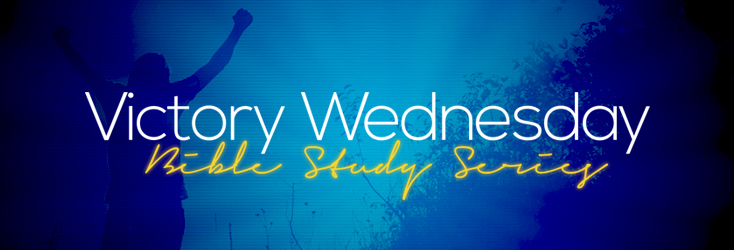 “Welcome Holy Spirit!!”IntroductionThe Holy Spirit is a Person who is equally God in the Trinity: God the Father, God the Son and God the Holy Spirit.  He is the Spirit of God who proceeds from God the Father and God the Son.  He is often referred to as “it” or “something.”  But, He is neither; He is Someone.  In the past, if you have referred to His as “it” or “something,” start a new practice of referring to Him as “He,” “Him,” or “Holy Spirit.”  The more you refer to Him as a Person the more comfortable you will become with your relationship with Him.As the third Person of the Trinity, the Holy Spirit has personality.  Personality is often defined as “processing intellect, emotions or sensibility and will.”  Some theologians and philosophers have disagreed with this claim, but the Scriptures clearly show that the Holy Spirit has personality.  He has the attributes of a person.  Why is this important?Knowing and understanding the Holy Spirit’s personality helps to:Keep us aware of His existenceStrengthen our relationship with Him; andAdapt our personality and lifestyle practicesThe Holy Spirit is not cosmic or eternal energy or intuition.  He is a person who possesses personality. The Holy Spirit has the Attributes of PersonalityThe Holy Spirit has:Intellect – The Holy Spirit thinks.I Corinthians 2:11 -  No one can know a person’s thoughts except that person’s own spirit, and no one can know God’s thoughts except God’s own Spirit. (NLT)Romans 8:26-27 –And the Father who knows all hearts knows what the Spirit is saying, for the Spirit pleads for us believers in harmony with God’s own will. (NLT)1 Corinthians 2:13 – When we tell you these things, we do not use words that come from human wisdom. Instead, we speak words given to us by the Spirit, using the Spirit’s words to explain spiritual truths. (NLT)Ephesians 1:17 - . . .asking God, the glorious Father of our Lord Jesus Christ, to give you spiritual wisdom and insight so that you might grow in your knowledge of God. (NLT)Emotions or Sensibility – The Holy Spirit feels.Ephesians 4:30 - And do not bring sorrow to God’s Holy Spirit by the way you live. Remember, he has identified you as his own, guaranteeing that you will be saved on the day of redemption. (NLT)Galatians 5:22-23 - But the Holy Spirit produces this kind of fruit in our lives: love, joy, peace, patience, kindness, goodness, faithfulness, 23 gentleness, and self-control. There is no law against these things!Romans 8:26 - And the Holy Spirit helps us in our weakness. For example, we don’t know what God wants us to pray for. But the Holy Spirit prays for us with groanings that cannot be expressed in words.Will – The Holy Spirit has a will. I Corinthians 12:11 - It is the one and only Spirit who distributes all these gifts. He alone decides which gift each person should have. (NLT) Acts 16:6-11 – Next Paul and Silas traveled through the area of Phrygia and Galatia, because the Holy Spirit had prevented them from preaching the word in the province of Asia at that time. Then coming to the borders of Mysia, they headed north for the province of Bithynia, but again the Spirit of Jesus did not allow them to go there. So instead, they went on through Mysia to the seaport of Troas. That night Paul had a vision: A man from Macedonia in northern Greece was standing there, pleading with him, “Come over to Macedonia and help us!” So we decided to leave for Macedonia at once, having concluded that God was calling us to preach the Good News there. (NLT)Acts 13:2 – One day as these men were worshipping the Lord and fasting, the Holy Spirit said, “Appoint Barnabas and Saul for the special work to which I have called them.The Person of The Holy Spirit is Our CoachCoach – One who instructs or trains; one who instructs players in the fundamentals of a sport and directs team strategy.John 16:13-15 – When the Spirit of truth comes, He will guide you into all truth.  He will not speak on His own but will tell you what He has heard.  He will tell you about the future.  He will bring me glory by telling you whatever He receives from me.  All that belongs to the Father is mine; this is why I said, ‘The Spirit will tell you whatever He receives from me.”A.	Three Primary Responsibilities of Coach Holy Spirit Teach the fundamentals of the game (VIDEO SHOW FUNDAMENTALS)Isaiah 55:8 -9 "My thoughts are nothing like your thoughts," says the LORD. "And my ways are far beyond anything you could imagine. 9 For just as the heavens are higher than the earth, so my ways are higher than your ways and my thoughts higher than your thoughts.The Fundamentals of the Christian Game of LifeLove God with all of your heart – Matthew 22:37Love your neighbor – Matthew 22:38Love yourself – Matthew 22:38Love your enemies and pray for them – Matthew 5:44Forgive people – Matthew 6:14-15Be humble – Matthew 5:5Hunger and thirst for righteousness – Matthew 5:6Lay hands on the sick and expect them to recover – Mark 16:18Speak to mountains and command them to move – Mark 11:23Cast out demons – Mark 16:17Live by faith – Habakkuk 2:4Don’t pay evil for evil, but always do good – 1 Thessalonians 5:15Always be joyful – 1 Thessalonians 5:16Never stop praying – 1 Thessalonians 5:17Fast – Acts 13:2OBEY GOD! – John 14:15,21, I Samuel 15:222.  Creates the game plan to outmaneuver the opponent and live a victorious life (PICTURE OF COACH JACKSON TALKING TO TEAM)Zechariah 4:6  -So he answered and said to me: "This is the word of the LORD to Zerubbabel:`Not by might nor by power, but by My Spirit,' Says the LORD of hosts.Jeremiah 29:11 - For I know the plans I have for you," says the LORD. "They are plans for good and not for disaster, to give you a future and a hope.”Philippians 2:13 -  For God is working in you, giving you the desire and the power to do what pleases him.		The Game plan for King Jehosaphat – 2 Chronicles 20:13-17 - As all the men of Judah stood before the LORD with their little ones, wives, and children, 14 the Spirit of the LORD came upon one of the men standing there. His name was Jahaziel son of Zechariah, son of Benaiah, son of Jeiel, son of Mattaniah, a Levite who was a descendant of Asaph. 15 He said, "Listen, all you people of Judah and Jerusalem! Listen, King Jehoshaphat! This is what the LORD says: Do not be afraid! Don't be discouraged by this mighty army, for the battle is not yours, but God's. 16 Tomorrow, march out against them. You will find them coming up through the ascent of Ziz at the end of the valley that opens into the wilderness of Jeruel. 17 But you will not even need to fight. Take your positions; then stand still and watch the LORD's victory. He is with you, O people of Judah and Jerusalem. Do not be afraid or discouraged. Go out against them tomorrow, for the LORD is with you!"Don’t be afraid or discouraged.  Get your emotions in check.March out against the enemy, but don’t fight the.Take your positions on the battlefield.Stand still.  Don’t flinch.Watch God perform the victory.Inspire and challenge you to live your best life (VIDEO OF COACH CARTER)You are God’s masterpiece – Ephesians 2:10You are chosen people, royal priests and God’s possession – 1 Peter 2:9You share equally in the riches inherited by God’s children – Ephesians 3:6Seek FIRST God’s Kingdom and His righteousness first and all will be added to you – Matthew 6:33 (PICTURE OF COACH JACKSON AND MICHEAL JORDAN)Power Point to RememberThe Holy Spirit is not eternal or cosmic energy.  He is the Creator of all energy.  We must recognize Him as the Person of God and respect His intellect, emotions and will.Scriptures